AlfredAlfred.250110@2freemail.com 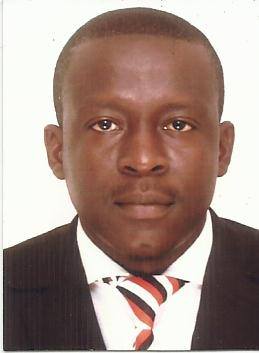 CAREER OBJECTIVETo develop a high level of professional excellence in my working environmentTo enhance my chosen profession through team workTo contribute innovative and creative strategies that will impact on the growth and development of the company that engages my services.To work in a growth oriented organization with excellent team members to maximize customer satisfaction and enhance the organization’s development and growth.           PERSONAL DATA                  Date of Birth: 28th March, 1987                  Marital Status: Married                  Nationality: Ghanaian                   Languages spoken: English, TwiEMPLOYMENT HISTORY               72 HOURS MICROFINANCE SERVICES LIMITED                                                             MARCH 2015 – DATE                     (BRANCH MANAGER) - ODORKORDUTIES AND RESPNSIBILITIESManage and Control the Branch Recoveries, Loans and operationsFinalizing Appraisals and Approvals of LoansMonitoring of Credit Portfolio.Maximizing new business opportunitiesProviding quality customer service, marketing and selling skills. Controlling risk and optimizing profit.Training of staff on credit analysis and Selling Skills.Reconciliation of Accounts by close of day.Ensuring efficiency in the Formation and Training of Group members for Group Loans.               UNICORN HAPPY INVESTMENTS MICROFINANCE LIMITED                                                      MAY 2013 – MARCH 2015                     (SENIOR CREDIT OFFICER)DUTIES AND RESPNSIBILITIESAppraising and assessments of loans for approval.Identification of new catchment areas for Group loans.Formation of groups, education and training of group members.Monitoring of loans.Ensuring Repayment of Loans on Due Dates.Managing of Arrears Clients.Development of Recovery strategies to aid in speedy recovery of loans.Chairing of Arrears committees.              EAGLE CAPITAL SUSU SERVICES LIMITED                                                                   JANUARY 2013 - MAY 2013                      (BRANCH MANAGER)DUTIES AND RESPNSIBILITIESManage and Control the Branch Recoveries, Loans and operationsEnsuring efficiency in the Formation and Training of Group members for Group Loans.Maximizing new business opportunitiesDeepen existing relationshipsProviding quality customer service, marketing and selling skills. Controlling risk and optimizing profit.Training of staff on credit analysis.EXPRESS SAVINGS AND LOANS COMPANY LIMITED                                     AUGUST 2010 – DECEMBER 2013                      (CLIENT RELATIONSHIP OFFICER  - CREDIT OFFICER)DUTIES AND RESPONSIBILITIESAppraising and assessments of loans for approval.Disbursing Loans to customersMonitoring of loans.Ensuring Repayment of Loans on Due Dates.Managing of Arrears Clients.  BRIGHT FUTURE INTERNATIONAL SCHOOL                                         JANUARY 2010 – DECEMBER 2012                      (SENIOR TEACHING ASSISTANT)DUTIES AND RESPONSIBILITIESEnsuring school and staff management Teaching English as a course teacherPreparation of reports for childrenEnsuring serene environment and atmosphere of school complexEnsuring that the right Montessori modules are used for training the children  EXPRESS SAVINGS AND LOANS COMPANY LIMITED                                                     JANUARY 2009 – JULY 2010                      (MOBILE BANKING COORDINATOR – SUSU COORDINATOR)DUTIES AND RESPONSIBILITIESManage and Control the Branch sales, service, credit and collectors operationsMaximizing new business opportunitiesReconciliation of customers accounts with passbook balances.Reconciling and Balancing of accounts at close of dayTraining of field agents.Provide leadership and guidance in generating business through selling to identify target market segments and developing new sources for business growth.Build and expand customer relationship through sales of the defined Susu productMonitoring the entire branch mobile BankersProviding a high level of professionalism in conducting consultation with customers.Ensuring an efficient customer complains management systems.  EXPRESS SAVINGS AND LOANS COMPANY LIMITED                                                     JANUARY 2009 – JULY 2010                      (MOBILE BANKER – SUSU COLLECTOR)DUTIES AND RESPONSIBILITIESIdentifying new business opportunitiesCreating the base for the Susu product in the municipalityProviding excellent customer relations to customersCreating new clients for the companyDaily collection of funds from customersMaximizing new business opportunities           OTHER EMPLOYMENT DETAILS                BECKJOE COMPUTER SYSTEMS					MARCH 2007 – DECEMBER 2008             (IT TECHNICIAN)CHRIST COMPLEX PREPARATORY SCHOOL				                 2006 - 2007(CLASS TEACHER)HIGHLAND SPRINGS (ACQUA FILL)						  2005 - 2006(FACTORY HAND)EDUCATIONAL BACKGROUND                   INSTITUTION                                                                         CERTIFICATE AWARDED                                      YEAR                              PRESBYTERIAN UNIVERSITY COLLEGE                      BSC BUSINESS ADMINISTRATION                            August 2010 - May 2014       						  (ACCOUNTING AND FINANCE)                         Institute of Credit Management Ghana (ICMG)      Certificate in Credit Management                           April 2014                  Ghana Stock Exchange Securities Courses                Certificate in Investment Analysis	              June – August 2012						       and Portfolio Management                 Beckjoe Computer Institute	                         Computer Software and Hardware Certificate                      2008                Presbyterian Teacher Training School		       Diploma in Basic Education 		2006 - 2008                Pope John Senior High School		                          S.S.C.E. Certificate		                 2002 – 2005          SKILLS AND COMPETRENCE Excellent knowledge in the use of Microsoft officeAbility to organize  and work effectively with less supervisionGood leadership and management skillsEffective handling of informationAbility to communicate at different organizational levelPositive attitude, confident, courteous and articulate. Good planning and organization skills.Good numeric skills and accuracy.Excellent interpersonal and analytical skills.An excellent team player.                      HOBBIESReading Watching Movies Designing TemplatesResearch